San Pedro de Verona(wikipedia)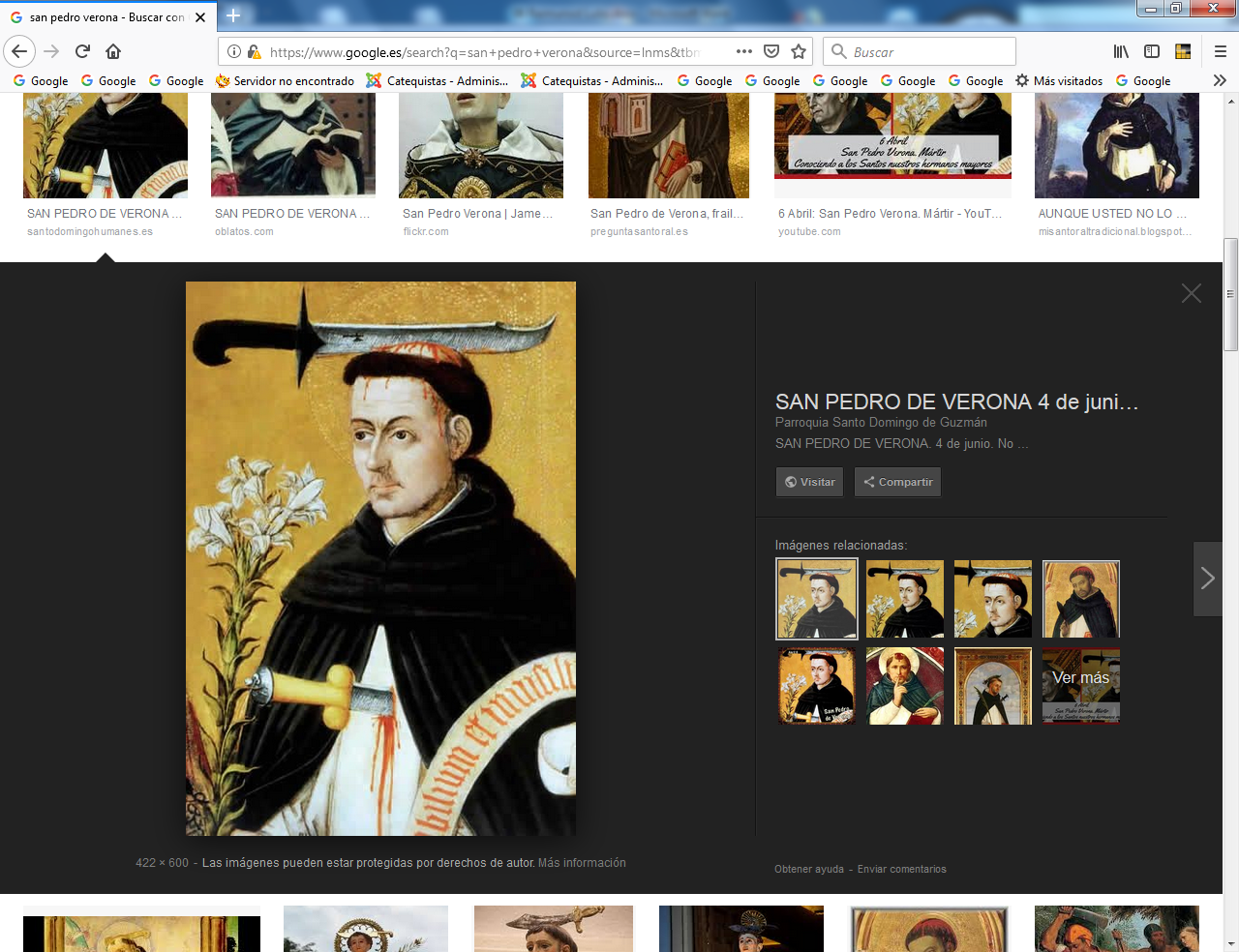   Pedro de Verona (Verona, 29 de junio de 1205—Barlassina, 6 de abril de 1252), conocido también como san Pedro Mártir, fue un religioso dominico y sacerdote, miembro del Tribunal del Santo Oficio y mártir italiano. Se lo considera el protomártir de la Orden dominicana y goza de gran devoción en Italia.    Pedro nació en Verona, de una familia de cátaros, quizá relacionados con el gibelinismo veronés.  Estudió en una escuela católica en Lombardía, por entonces uno de los centros de la herejía, lo que marcó su educación. Tras estudiar en la universidad de Bolonia, ingresó en la Orden de predicadores (dominicos) de la mano de su fundador, santo Domingo de Guzmán, en 1221.     Con ímpetu juvenil se dedicó al estudio, a la oración, a la austeridad y a la penitencia; en todo fue fiel imitador de Domingo de Guzmán. Terminada la formación eclesiástica, fue ordenado sacerdote y nombrado Predicador del Evangelio frente a los "patarinis".     Pronto, la Región toscana, el Milanesado, la Romaña conocieron a este fogoso predicador, y a la vez formidable polemista. Pedro era piadoso, austero. Corría la voz de su santidad por todas partes. Amaba a Jesucristo y, como Él, experimentó la prueba, la calumnia y la cruz.    Un día, en su celda dominicana, recibió la visita de las Santas Mártires: Inés, Cecilia y Catalina, que dialogaban en su habitación. Otros frailes llevaron la noticia al Padre Prior. En Capítulo Conventual fue reprendido y corregido porque había violado la clausura y  recibido a mujeres en su celda religiosa. No se defendió y se reconoció pecador. Por ello es castigado a un Convento de la Marca Ancona, donde en la soledad intensificó su estudio y oración... Un día se desahogó ante un crucifijo: "¿Qué he mal he hecho, Señor, para verme como estoy?". Cristo Crucificado le dijo: " Y, yo, Pedro, ¿qué mal hice?". De esta forma quedó consolado y confortado.     Inició una actividad apostólica intensa: predicó en el norte de Italia (Milán y Venecia) entre 1232 y 1234. Fue prior en Asti y Piacenza. En Milán fundó el monasterio dominico de San Pedro del Camposanto.      Luchando contra las creencias cátaras, se consagró a la formación cristiana de laicos, a la difusión del culto a la Virgen y a la creación de instituciones para la defensa de la ortodoxia católica. En Florencia trabó nuevas amistades con los después también canonizados Alexis de Falconieri y los otros seis fundadores de la Orden de Siervos de María, los llamados servitas, siendo su consejero.      En 1251 gracias a sus numerosas virtudes, a ser un gran orador y predicador, a su gran conocimiento de la Biblia y a su severidad en su forma de vida, el papa Inocencio IV lo nombró Inquisidor de Lombardía y prior en Como. Desde que sus superiores lo nombraron en su cargo, evangelizó por toda Italia, predicando en Roma, Florencia, Bolonia, Génova y Como. La gente acudía a verlo y lo seguía, siendo las conversiones numerosas. Habitualmente arremetía contra los católicos de palabra y no de actos.    También el  Papa Gregorio IX le designó Inquisidor General: Roma, Florencia y Milán, cargo que ejerció con celo y con diversos  milagros que refrendaron su vida abnegada por Cristo y por los hombre y su predicación ardorosa y llena de conversiones entre los herejes.   Sucesivamente fue  superior de los Conventos de Piaccenza, Como y Génova. En 1243 Inocencio IV confirma a Pedro como Inquisidor General; pero una conjura siguió para cortar la eficacia y la exigencia con las que cumplió con su deber     Murió asesinado el 6 de abril de 1252, el sábado de Pascua, al atravesar el bosque de Barlassina, en las proximidades de Séveso, cuando volvía de Como a Milán. Tenía 47 años. Su asesino, un tal Pietro da Balsamo, llamado también Carino, le dio un golpe de podadera en la nuca y una puñalada en el pecho. El crimen habría sido urdido por el obispo hereje Daniele da Giussano y algunos señores milaneses, entre ellos Stefano Confalonieri. El asesino entró posteriormente en la orden de los dominicos por los remordimientos que le produjo este acto.    Parece que lo último que hizo fue escribir con su sangre en el suelo las palabras iniciales del Credo: Creo en Dios Padre...  Su cuerpo fue llevado hasta Milán y descansa en la iglesia de San Eustorgio, en un ornado sepulcro obra de Giovanni Balduccio Pisano. Su festividad se celebra el 29 de abril.    Le fueron atribuidos muchos milagros en vida y aún más después de su martirio. Fue canonizado por el papa Inocencio IV el 9 de marzo de 1253, sólo 337 días después de su muerte, siendo de esta manera el santo más rápidamente canonizado de la Iglesia Católica[. El Papa, en la bula de canonización, le reconoce devoción, humildad, obediencia, benevolencia, piedad, paciencia y caridad; y lo presenta como un ferviente amante de la fe, su eminente conocedor y todavía más, su ardiente defensor.     Hacia 1526-30 el pintor veneciano Tiziano representó su muerte en un gran cuadro de altar, obra maestra que alcanzó gran fama y que asentó la reputación de su autor. Fue difundida en grabado por Martino Rota. Aquella pintura resultó destruida en un incendio en 1867, si bien subsisten algunas copias pintadas entre las que se cuenta la de Johann Carl Loth. ​ Patronazgo y festividades     Venerado especialmente en Italia, en su santuario de San Eustorgio (Milán) y el santuario de Séveso. También es venerado en España, promovida su devoción por los Dominicos, sus hermano de Orden y de misión predicadora:   En Andalucía destaca el fervor a este santo en Genalguacil, Málaga, también en Doña Mencía, Córdoba;​  En Aragón su festividad se celebra en Sierra de Luna, y en Gelsa se le dedica una fiesta popular en primavera, es patrón de la villa de Mosqueruela (Teruel), también de Pinseque;   Es el patrono de Gran Canaria;   En Castilla-La Mancha, las localidades de Hoya-Gonzalo, Villanueva de Gumiel, Casas de Santa Cruz; Ossa de Montiel, Albacete, también se le rinde veneración desde su ermita hasta el pueblo;   En Alconera, provincia de Badajoz (Extremadura), se celebran las fiestas patronales con el tradicional «Paso de san Pedro»;   San Pedro de Verona o Mártir, es patrón de la villa de Ribadavia, (Orense), donde se celebra el 29 de abril. Acuden muchos devotos, se celebran las misas y la procesión, se bendice el pan de San Pedro y las hierbas de San Pedro; también hay la tradición de pasar por debajo del Santo para sacar el demonio del cuerpo.    En Anguciana y Rincón de Olivedo, La Rioja;   En la localidad madrileña de Anchuelo;   También es venerado en la ciudad de Valencia (Parroquia San Pedro Mártir y San Nicolás Obispo).      Se le rinde veneración también en la ciudad de Guazapa, en El Salvador y en el municipio de El Piñón, departamento de Magdalena, Colombia.      Así mismo, se le rinde veneración también en la Ciudad de México, en la delegación Tlalpan, uno de cuyos pueblos lleva su nombre de San Pedro de Verona 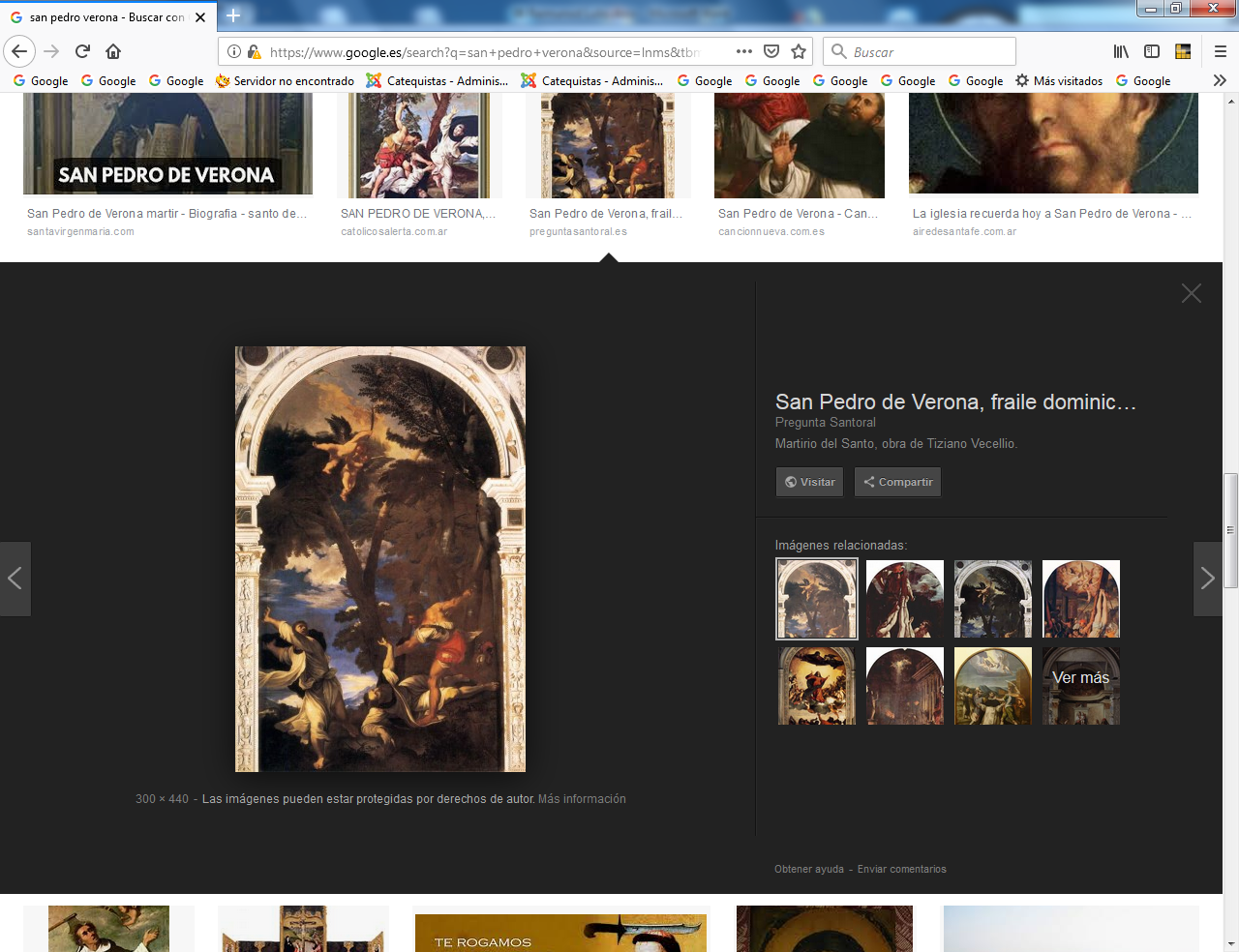 